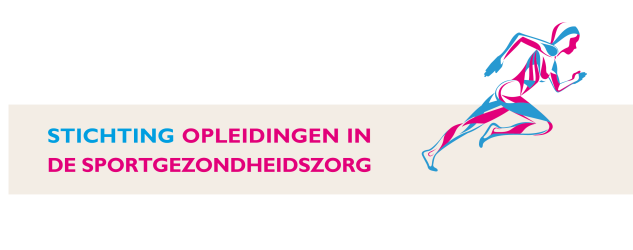 Programma Sportmedische Aspecten van VoetbalDatum: 5 oktober 201809.00	-	09.30	uur	Ontvangst met koffie/thee09.30	- 	09.35	uur	Opening (dagvoorzitter)09.35	-	10.00	uur	Organisatie Sportmedisch beleid KNVB  		Edwin Goedhart, sportarts KNVB10.00	-	10.45	uur 	Meetsystemen en technologie in het voetbal				Steijn Spreij, performance analist 				Tim Janssen, bewegingswetenschapper10.45	- 	11.00	uur  	Pauze11.00	- 	11.45	uur	Meetsystemen en voetbalfysiologie 				Steijn Spreij, performance analist				Tim Janssen, bewegingswetenschapper11.45	- 	12.15	uur  	De KNVB Campus, filosofie en uitwerking                           	Edwin Goedhart, sportarts KNVB12.15	- 	13.15	uur  	Lunchpauze13.15	- 	14.00	uur  	Epidemiologie voetbalblessures (+ ondergrond)                           	Melanie Inklaar; sportarts KNVB14.00	-	14.30	uur	Voetbalvaria				Korte presentaties over lopende onderzoeksprojecten, zoals liesklachten, voeding en cognitie en voetbal14.30	-	14.45	uur  	Pauze14.45	-	15.30	uur	Epidemiologie en preventie / behandeling VKB-letsels 				Floor Groot, sportarts KNVB 15.30	-	16.00	uur	Revalidatie van VKB-letsels 				Niels Veldman, fysiotherapeut KNVB16.15	-	17.00	uur	Voetbaltraining/testen (praktijk)				Niels Veldman, fysiotherapeut KNVB